Produktion/FertigungMassnahmen bei Abweichungen:Werden bei einer Kontrolle Abweichungen bezüglich Temperaturen, Zustand der Lebensmittel, deren Verpackung oder Deklaration festgestellt, ist dies der verantwortlichen Person .......................... zu melden; die festgestellten Mängel und Massnahmen sind schriftlich festzuhalten.Dokumente:Kontroll-Listen „ Produktion/Fertigung“    Lenkungspunkte:Lenkungspunkte:Vorgaben:Hilfsmittel: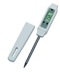 Temperatur:Erhitzung: mind. 65 °C Kerntemperatur. Kühlkette bei kalt servierten Speisen unbedingt einhalten, nur so kurz wie notwendig unterbrechen!ThermometerDigitalanzeige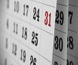 Zeit: Regenerie-rungsablaufWarmhaltezeitEinwandfreie Qualität der Produkte prüfen.Sämtliche Produkte werden nach GHP erhitzt bzw. sachgemäß regeneriert. Die Mindesttemperatur darf dabei nie unter 65 °C liegen.Nicht auffüllen, sondern auswechseln!Warmgehaltene Speisen nie länger als 3 Stunden warmhalten oder sonst entsorgen; kalte Speisen ohne Kühlung nach max. 2 Stunden entsorgen.ThermometerDigitalanzeige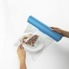 Schutz:VerpackungSauberkeitIntakte Verpackungen ohne Beschädigung.Trennung nach Produktegruppen.Vermeidung von Geruchsübertragung.Lebensmittelechte Materialien.Keine Verschmutzungen, Nässekeine Ungezieferspuren.Farbsystem Schneidebretter befolgen.Regeln der persönlichen Hygiene befolgen.Reinigungspläne einhalten und ausgeführte Arbeiten dokumentieren.optische PrüfungReinigungspläne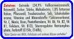 Deklaration:InhaltsangabenHerkunftRezepturenAllergenealle Produkte sind beschriftet mit:Sachbezeichnung, DatumAlle Fertigprodukte weisen die Original-etikette auf.Über die Zusammensetzung bzw. mögliche Allergene ist mit Hilfe von Rezepturen die Auskunft jederzeit gewährleistet.EtiketteBeschriftungRezepturen